Управляющая компания  ООО «Жилкомсервис №2 Калининского района»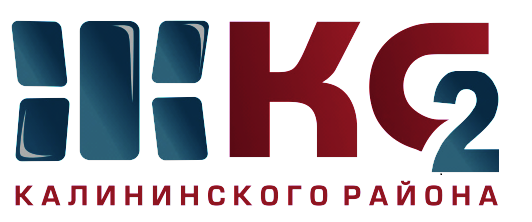 Проведение текущего ремонта общего имущества МКД по ООО "Жилкомсервис № 2  Калининского района"Проведение текущего ремонта общего имущества МКД по ООО "Жилкомсервис № 2  Калининского района"Проведение текущего ремонта общего имущества МКД по ООО "Жилкомсервис № 2  Калининского района"Проведение текущего ремонта общего имущества МКД по ООО "Жилкомсервис № 2  Калининского района"Проведение текущего ремонта общего имущества МКД по ООО "Жилкомсервис № 2  Калининского района"Проведение текущего ремонта общего имущества МКД по ООО "Жилкомсервис № 2  Калининского района"Проведение текущего ремонта общего имущества МКД по ООО "Жилкомсервис № 2  Калининского района"Проведение текущего ремонта общего имущества МКД по ООО "Жилкомсервис № 2  Калининского района"Проведение текущего ремонта общего имущества МКД по ООО "Жилкомсервис № 2  Калининского района"Проведение текущего ремонта общего имущества МКД по ООО "Жилкомсервис № 2  Калининского района"за период с 13.07.2020 по 17.07.2020за период с 13.07.2020 по 17.07.2020за период с 13.07.2020 по 17.07.2020за период с 13.07.2020 по 17.07.2020за период с 13.07.2020 по 17.07.2020за период с 13.07.2020 по 17.07.2020за период с 13.07.2020 по 17.07.2020за период с 13.07.2020 по 17.07.2020за период с 13.07.2020 по 17.07.2020за период с 13.07.2020 по 17.07.2020Адреса, где проводится текущий ремонтАдреса, где проводится текущий ремонтАдреса, где проводится текущий ремонтАдреса, где проводится текущий ремонтАдреса, где проводится текущий ремонтАдреса, где проводится текущий ремонтАдреса, где проводится текущий ремонтАдреса, где проводится текущий ремонтАдреса, где проводится текущий ремонтАдреса, где проводится текущий ремонткосметический ремонт лестничных клетокосмотр и ремонт фасадовобеспечение нормативного ТВРгерметизация стыков стеновых панелейремонт крышликвидация следов протечекустановка энергосберегающих технологийремонт квартир ветеранам ВОВ, инвалидов, малоимущих гражданпроверка внутриквартирного оборудованияУправляющая компания, ответственная за выполнении работ12345678910Северный пр., д. 77 корп. 3 - косметический ремонт в парадных (работы закончены)Ремонт балконов (гидроизоляция) - Гражданский пр., д. 6 - в работеГражданский пр., д. 90 корп. 1Бутлерова, д. 20 - ремонт мягкой кровлиВавиловых, д. 5 корп. 1Установка энергосберегающих светильников Науки пр., д. 14 корп. 3ООО "Жилкомсервис №2"Северный пр., д. 77 корп. 3 - косметический ремонт в парадных (работы закончены)Ремонт балконов (гидроизоляция) - Гражданский пр., д. 6 - в работеГражданский пр., д. 92 корп. 1Бутлерова, д. 30 - ремонт мягкой кровлиСеверный пр., д. 61 корп. 1Установка энергосберегающих светильников Науки пр., д. 14 корп. 3ООО "Жилкомсервис №2"С. Ковалевской, д. 10- косметический ремонт в парадных (в работе)Ликвидация граффити - Науки пр., д. 2, 8, Гражданский пр., д. 68, Фаворского, д. 14 , Бутлерова, д. 32Гражданский пр., д. 79 корп. 2Науки пр., д. 10 - ремонт мягкой кровлиГражданский пр., д. 90 корп. 1 кв. 146Восстановление изоляции трубопроводов ГВС, ЦО в подвальных помещениях - А. Байкова, д. 17/1, 17/2, Гражданский пр., д. 15/2,15/3,29, Науки пр., д. 12/8ООО "Жилкомсервис №2"С. Ковалевской, д. 10- косметический ремонт в парадных (в работе)Ликвидация граффити - Науки пр., д. 2, 8, Гражданский пр., д. 68, Фаворского, д. 14 , Бутлерова, д. 32А. Байкова, д. 13 корп. 2Науки пр., д. 10 - ремонт мягкой кровлиГражданский пр., д. 90 корп. 1 кв. 146Восстановление изоляции трубопроводов ГВС, ЦО в подвальных помещениях - А. Байкова, д. 17/1, 17/2, Гражданский пр., д. 15/2,15/3,29, Науки пр., д. 12/8ООО "Жилкомсервис №2"